06.05.2020 Задачи за повторување и утврдување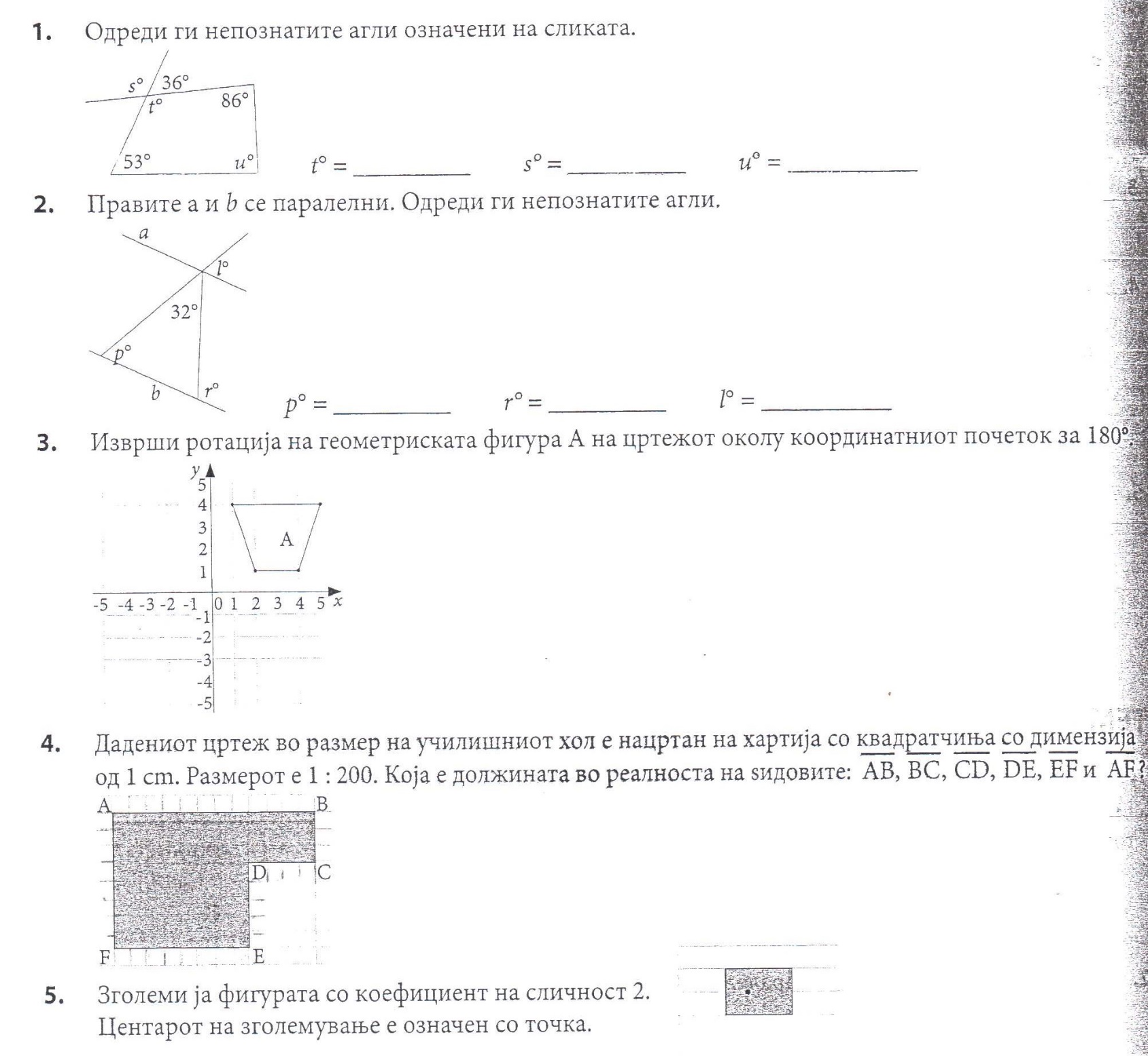 